ГУЛИЕВ РУСЛАН ГАДИРОВИЧ(Фамилия Имя Отчество)ОСНОВНАЯ ИНФОРМАЦИЯ:ОБРАЗОВАНИЕ:ОЦЕНКА ПРОФЕССИОНАЛЬНЫХ КВАЛИФИКАЦИЙ (сертификация):Дата рождения:12.03.2002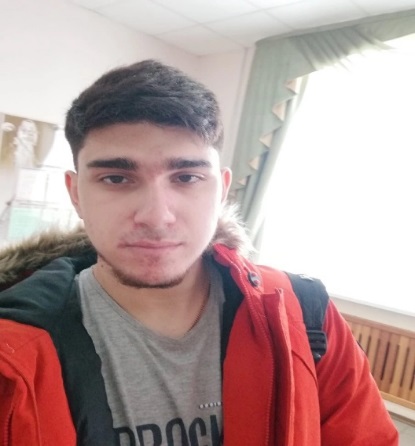 Семейное положение:Не женатМесто жительства:г. Хабаровск, ул. Владивостокская дом 61Телефон:89143783018E-mail:Rusy687@mail.ruЦЕЛЬ:Найти работу по специальностиПериодобученияНазвание учебного учрежденияСпециальность/профессия01.09.2020-30.06.2022КГА ПОУ «Хабаровский технологический колледж»Туризм/Специалист по туризмуНаименование профессииНазвание организации, проводившей оценкуГод прохождения«Агент по приёму и обработке заказов на экскурсии»КГБОУ ДПО «Хабаровский краевой институт переподготовки и повышения квалификаций в сфере профессионального образования»2020Опыт работы, Практика:Практика в туристической фирме «Вояж» -2 курс;Практика в туристической фирме «Лидер тур»-2 курс, второй семестрПрактика в туристической фирме «Лидер-тур»Практика в туристической фирме «Лидер-тур»Данные о курсовых и дипломных работах:Курсовые работы: 1. Промышленный туризм в России и в Хабаровском крае2. Страхование в сфере туризма в современных условияхПрофессиональные навыки:Знание английского языка( средний уровень), навык делового общения, работа в команде, принятие решений, работа с программами и документациейДополнительные навыки:Знание азербайджанского и талышского языка, обеспечение жизнедеятельности офисаЛичные качества:Коммуникабельность, доброжелательность ответственность, грамотная речь, целеустремлённость доброжелательность, обучаемостьНа размещение в банке данных резюме выпускников на сайте колледжа моей персональной информации и фото СОГЛАСЕН